ПРЕИМУЩЕСТВА CHARGER MICRO: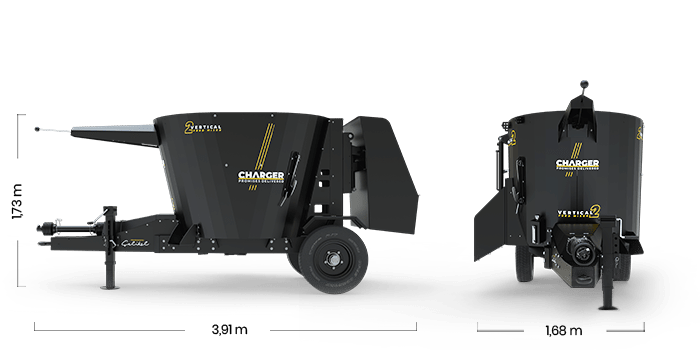 КОММЕРЧЕСКИЙ БЛОК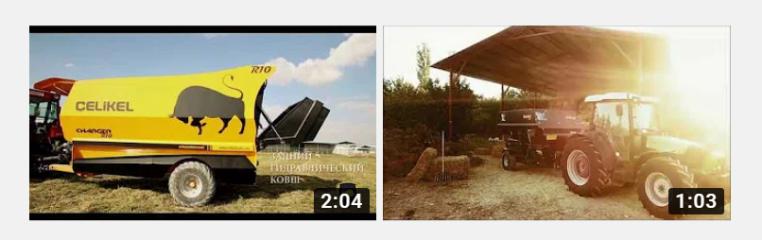 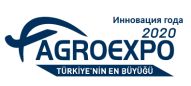 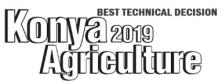 Вертикальный смеситель-кормораздатчик CELIKEL CHARGER MICRO 2TEBH Вертикальный смеситель-кормораздатчик CELIKEL CHARGER MICRO 2TEBH Вертикальный смеситель-кормораздатчик CELIKEL CHARGER MICRO 2TEBH Вертикальный смеситель-кормораздатчик CELIKEL CHARGER MICRO 2TEBH 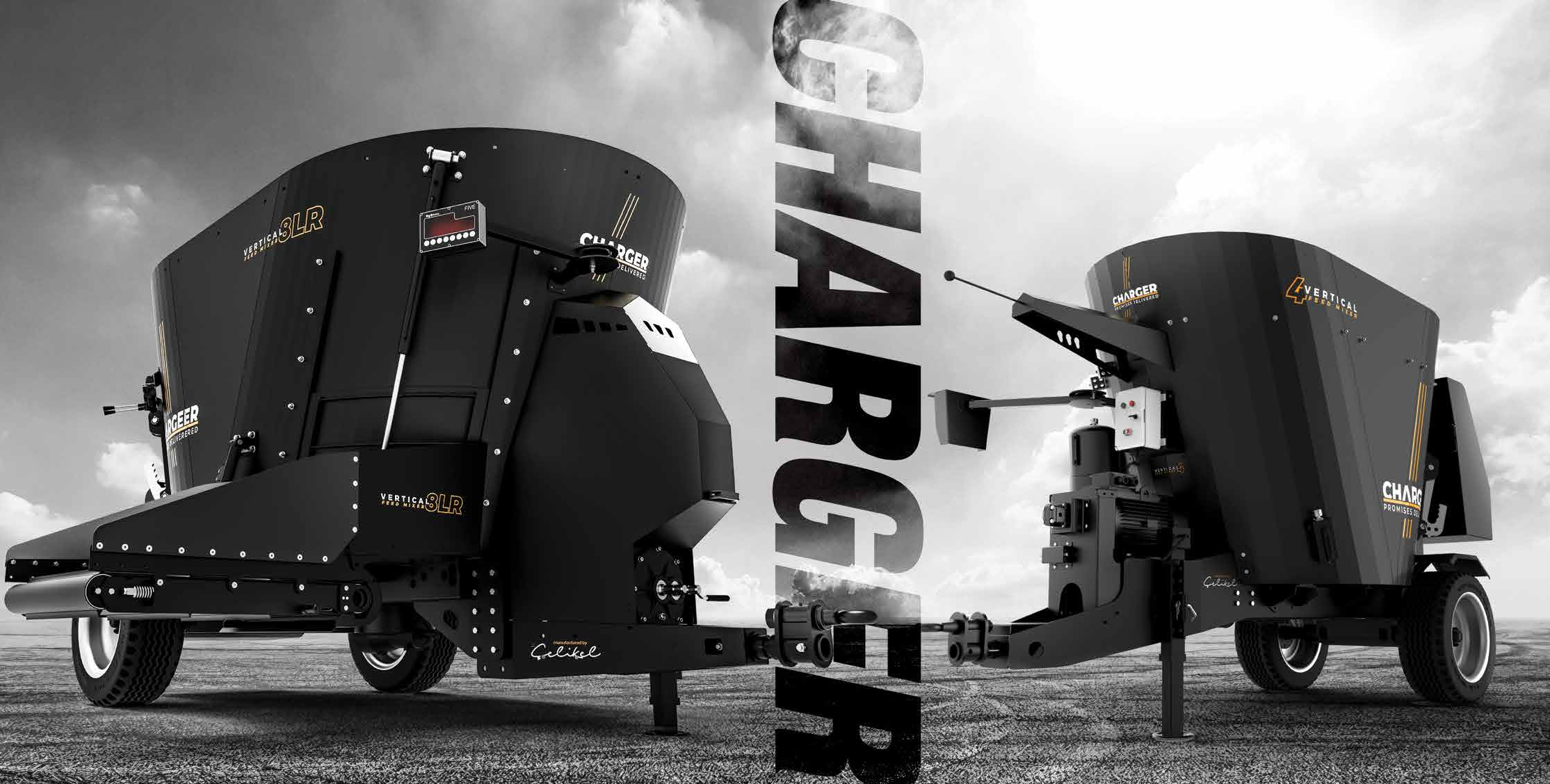 Вертикальные смесители-кормораздатчики навесного и прицепного типов Celikel серии CHARGER     MICRO – это универсальное средство для   эффективной обработки и смешивания всех видов корма в однородную, качественную смесь, а также ее раздачи. При производстве CHARGER MICRO мы руководствуемся потребностями фермеров, поэтому для увеличения срока службы машины, в создании бункера используется конструкционная сталь ST-52 с толщиной стенок 8 мм, дна – до 16 мм.Вертикальные смесители-кормораздатчики навесного и прицепного типов Celikel серии CHARGER     MICRO – это универсальное средство для   эффективной обработки и смешивания всех видов корма в однородную, качественную смесь, а также ее раздачи. При производстве CHARGER MICRO мы руководствуемся потребностями фермеров, поэтому для увеличения срока службы машины, в создании бункера используется конструкционная сталь ST-52 с толщиной стенок 8 мм, дна – до 16 мм.Вертикальные смесители-кормораздатчики навесного и прицепного типов Celikel серии CHARGER     MICRO – это универсальное средство для   эффективной обработки и смешивания всех видов корма в однородную, качественную смесь, а также ее раздачи. При производстве CHARGER MICRO мы руководствуемся потребностями фермеров, поэтому для увеличения срока службы машины, в создании бункера используется конструкционная сталь ST-52 с толщиной стенок 8 мм, дна – до 16 мм.Вертикальные смесители-кормораздатчики навесного и прицепного типов Celikel серии CHARGER     MICRO – это универсальное средство для   эффективной обработки и смешивания всех видов корма в однородную, качественную смесь, а также ее раздачи. При производстве CHARGER MICRO мы руководствуемся потребностями фермеров, поэтому для увеличения срока службы машины, в создании бункера используется конструкционная сталь ST-52 с толщиной стенок 8 мм, дна – до 16 мм.ТЕХНИЧЕСКИЕ ХАРАКТЕРИСТИКИ:ТЕХНИЧЕСКИЕ ХАРАКТЕРИСТИКИ:Объем бункера, м32.7Длина, мм3910Ширина, мм1680Высота, мм1730Вес, кг970Максимальный вес, кг1570Требуемая мощность, л.с.35Размер колес2*185/R14cКоличество шнеков, шт.1Количество ножей, шт.7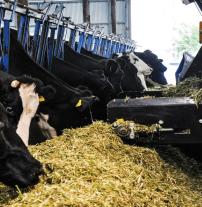 ВЫГРУЗНОЙ ТРАНСПОРТЕР CHARGER XОбеспечивает равномерную раздачу в стабильно широкий валок, увеличивая поедаемость и удовлетворенность коров. Опция.ЗАДНИЙ ЗАГРУЗОЧНЫЙ КОВШВ стандартной комплектацииВЫСОТА РАЗГРУЗКИРабота на фермах с любойвысотой кармушек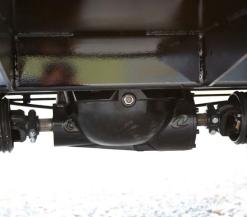 ШАССИ ИЗ СТАЛИ DOOMEX MC700Высокопрочная сталь продлит срок службы машины в условиях грубой эксплуатацииРЕДУКТОР BLACK&BOLD Планетарный редуктор в маслянной ванне обеспечивает механическую надежность, минимальные потери КПД и легкость в обслуживанииШНЕК TURBOAUGER 2.0Конструкция турбошнеков разработана для идеальной нарезки и смешивания любых типов корма 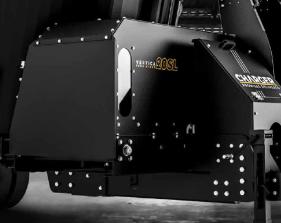 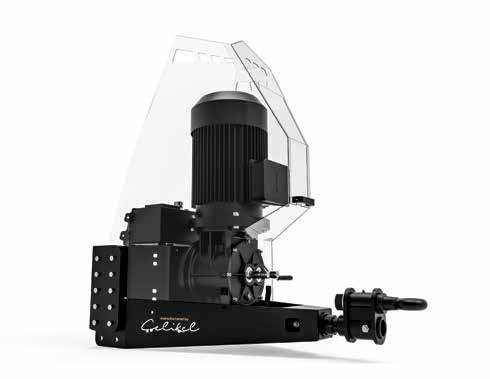 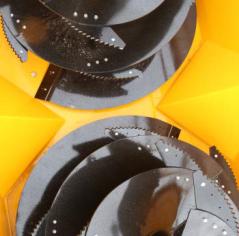 МНОЖЕСТВО ВАРИАНТОВ РАЗГРУЗКИВозможность индивидуальной компоновки для требований любого предприятия Система BLACK BOX в стандартеЭкономия 75% топливаБУНКЕР HYPERMIXБункер разработан для лучшего и быстрого смешивания без урона структуре кормаМодельЦена, евроCelikel CHARGER MICRO 2TB12180 €Отгрузка моделей по наличию при условии предоплаты 100%Поставка осуществляется со склада г. Ярославль